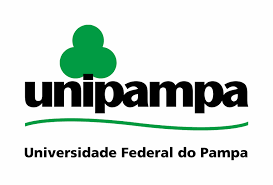 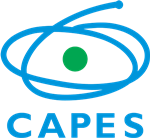 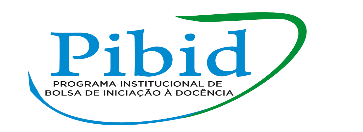 Alunos Pibidianos:  Anderson Garcia, Nicolas Peres, Eduarda Simões, Carla Rolim, Giulio Pereira, Isabelly Marques, Mahara Santos, Rosana de Paula, Luciana Ferraz, Camylla Picanço, Náthani Soares.Supervisora da escola: Maura Vieira JorgeSíntese do Projeto Pedagógico da Escola Municipal Doutor Fernando Corrêa Ribas (Jaguarão).  A escola E.M.E.F. Doutor Fernando Corrêa Ribas está situada no bairro Vencato na cidade de Jaguarão, atende alunos de nível infantil e fundamental. Atualmente a equipe diretiva é formada por Maria Túlia Duarte Mendes Arence, diretora, Flávio Pacheco Fagundes como vice-diretor, Jauna Canizares na supervisão escolar e Maria Terezinha Andrade na orientação escolar. O prédio possui quase todos os componentes necessários para o ensino. A avaliação dos primeiros e segundos anos é de forma contínua e integrada passando pela alfabetização básica contendo avanço automático, até o 3º ano, o sistema de notas é integrado. A primeira etapa do 3º ano é feita através de pareceres e relatórios, passando somente para o sistema de notas a partir de sua segunda etapa. Os demais anos são avaliados através de notas, em sua totalidade somam-se 100 pontos ao final do ano letivo. Para que haja avanço escolar o aluno deve alcançar a pontuação mínima de 60 pontos, os alunos têm direito a recuperação e recorrer em caso de dúvidas quanto à nota. A carga mínima a ser cumprida pelo aluno é um total de 75%, a supervisão escolar é responsável por analisar a documentação escolar e conduzir o aproveitamento de estudos.As famílias pertencem às classes populares e em sua maioria participam de forma satisfatória da vida escolar dos filhos nos anos iniciais, nos anos finais do Ensino Fundamental quase não há participação da família. O professor, como mediador do conhecimento, tem como objetivo criar condições mais favoráveis à aprendizagem do aluno e o compromisso com o desenvolvimento cognitivo. Para a escola E.M.E.F. Doutor Fernando Corrêa Ribas a educação fornece condições para uma aprendizagem ampla e prazerosa apoiando o processo de construção do conhecimento de forma sócio interacionista, sempre respeitando as diferenças e reconhecendo o potencial de cada aluno. Tem como objetivo fundamental ajudar a preparar gerentes da informação e não acumuladores de dados, proporcionar aos alunos condições de sentirem-se parte da comunidade escolar,  oportunizando assim que percebam valores, por meio de conteúdos formais, buscando também a formação individual e coletiva de forma responsável.